Document sur le traitement des erreursLe traitement des erreurs (version longue)François Guillemette, Katia Renaud et Céline LeblancD’abord, un rappel : On n’apprend pas de ses erreurs.	En soi, l’erreur est une régression; c’est le contraire de l’apprentissage. On n’apprend ni de ses erreurs, ni de la prise de conscience de son ignorance. On apprend lorsqu’on rectifie ses erreurs, lorsqu’on progresse, lorsqu’on réussit. L’apprenant ne peut pas ne pas faire d’erreur, mais l’erreur n’est utile que lorsqu’il la corrige. Sur le plan pédagogique: La vie académique donne amplement d’occasions de faire des erreurs, de se retrouver en déséquilibre. Il est rarement nécessaire de provoquer ces déséquilibres et il ne faut jamais souligner les erreurs, ni laisser volontairement les apprenants dans l’erreur. Il s’agit plutôt de faire rectifier rapidement les erreurs, faire vivre des rééquilibrations, faire vivre des réussites. Lorsqu’on laisse un apprenant dans l’erreur (ou, pire, lorsqu’on accentue son expérience de l’erreur), on nuit à son développement. De plus, si un apprenant reste longtemps dans l’erreur, il y a un risque qu’il apprenne l’erreur de manière stable sans apprendre comment la rectifier ni apprendre l’apprentissage approprié.L’enseignant doit être vigilant pour voir les erreurs afin de les faire rectifier au fur et à mesure, mais il ne souligne pas les erreurs, ni ne les fait analyser. L’erreur n’est utile que lorsqu’elle est rectifiée. Lorsqu’elle se manifeste, il ne s’agit pas de la nier, mais de la transformer en défi pour une plus grande réussite. Il ne s’agit donc pas d’interdire l’erreur. L’enseignant permet l’erreur. Mais il ne la souligne pas. Il s’assure que les erreurs sont rectifiées. Il s’assure que l’apprenant réussit. Il ne parle pas de faiblesses, de lacunes ou de points à améliorer, mais de défis à relever. Il identifie des défis qui sont réalisables, qui mènent ultimement à une réussite. Par exemple, si l’enseignant n’a pas l’assurance que l’erreur sera rectifiée avant la fin d’un cours, il s’abstient de souligner cette erreur. Il la fera rectifier à une autre occasion.On apprend de ses réussites. Il faut donner la possibilité à l’apprenant de rectifier ses erreurs et il faut souligner ses réussites lorsqu’il rectifie ses erreurs. L’enseignant aide l’apprenant à élaborer des schèmes, des stratégies ou des apprentissages qui vont lui permettre de relever de plus grands défis de développement et de réaliser de plus grandes réussites.L’enseignant établit à l’avance une liste d’erreurs prévisibles et, pour chacune d’entre elles, il identifie l’intervention à faire pour que l’apprenant la rectifie au fur et à mesure.   2024  Le traitement des erreurs (version longue). de F. Guillemette, K. Renaud & C. Leblanc est mis à disposition selon les termes de la licence Creative Commons Attribution - Pas d’Utilisation Commerciale - Partage dans les Mêmes Conditions 4.0 International.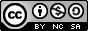 Vos erreurs m’intéressent … pour améliorer mon enseignement!inspiré de Astolfi, J.-P. (2009). L’erreur un outil pour enseigner. ESF.Vos erreurs m’intéressent … pour améliorer mon enseignement!inspiré de Astolfi, J.-P. (2009). L’erreur un outil pour enseigner. ESF.Vos erreurs m’intéressent … pour améliorer mon enseignement!inspiré de Astolfi, J.-P. (2009). L’erreur un outil pour enseigner. ESF.Type d’erreursJe comprends…J’améliore mon enseignement…1. Erreurs de compréhension des consignes- Ce qui s’est passé lors de la communication des consignes, dans la saisie de la logique des consignes.- Les normes de rédaction des consignes efficaces.- Revoir la clarté des consignes et du vocabulaire utilisé.- Accompagner les consignes d’indicateurs de progression et de réussite (étapes dans l’avancement du travail). 2. Erreurs résultant d’habitudes scolaires ou d’un mauvais décodage des attentes- Les habitudes scolaires (« on a toujours fait ça comme ça »), le contrat implicite et les coutumes en vigueur, mais non nommées.- Les habitudes de la formulation et de la compréhension des attentes.- Expliciter les attentes implicites de l’enseignant.- Demander les attentes des apprenants. - Ne jamais considérer que les apprenants connaissent ou doivent connaître les attentes.3. Erreurs témoignant des conceptions alternatives des apprenants- Les représentations habituelles des apprenants par rapport au contenu, leurs apprentissages antérieurs, leurs difficultés habituelles. (Je fais régulièrement avec les apprenants une collecte de données, à partir d’exercices, sur ces éléments.)- Favoriser l’expression des représentations, les comparer, les discuter, par ex., en comparant avec un autre groupe-classe d’une année précédente.- Engager les apprenants dans des tâches coopératives de résolution de problèmes ou de résolution de conflits de représentations.4. Erreurs liées aux opérations intellec-tuelles impliquées- Les différences entre les raisonnements pour des exercices d’apparences proches, mais avec des logiques diverses.- Porter attention à la plus ou moins grande difficulté des questions pour tous et toujours offrir une aide qui favorise la réussite.5. Erreurs portant sur les démarches adoptées- Les diverses démarches «spontanées».- Les éléments de « réussite » présents dans les écarts par rapport à la démarche attendue.- Valoriser la diversité des stratégies, même celles qui diffèrent de la méthode proposée. - Expérimenter successivement des dé-marches ayant leurs avantages respectifs.6. Erreurs dues à une surcharge cognitive au cours de l’activité- La charge mentale de l’activité et ses exigences réelles.- Les composantes de la tâche ou les sous-tâches d’ampleur cognitive moins exigeante.- Décomposer la tâche en sous-tâches. - Établir des étapes de progression. - Inciter à des centrations successives sur des sous-tâches plus facilement gérables que l’ensemble de la tâche. 7. Erreurs ayant leur origine dans une autre discipline- Les ressemblances et les différences entre les démarches de différentes disciplines. - Distinguer les différences superficielles et profondes. - Les fausses ressemblances.- Faire observer les caractéristiques communes des tâches de diverses disciplines … et les différences- Et les fausses ressemblances. - « Rapprocher » deux contextes pour apprécier les similitudes et les différences. 8. Erreurs causées par la complexité propre du contenu- La complexité et les nœuds de difficulté propres au contenu à enseigner.- Anticiper les défis et les obstacles.- Planifier des interventions pour guider dans les défis et dans les obstacles.